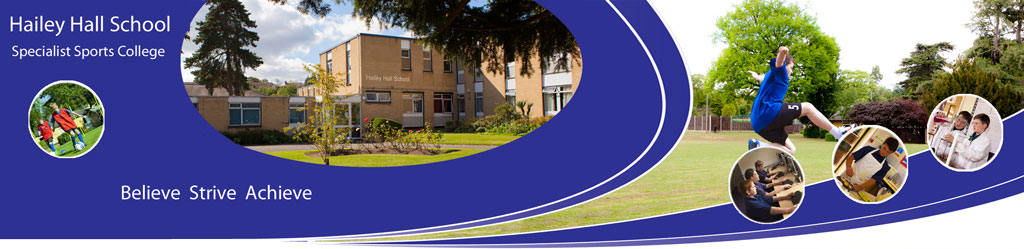 Week 1   BOARDING Summer Term 2021Week 1   BOARDING Summer Term 2021Week 1   BOARDING Summer Term 2021MondayMac + Cheese and ChipsChocolate MuffinChocolate MuffinTuesdayBeef Burger and WedgesIce creamIce creamWednesdayChicken Curry and RicePain au ChocolatePain au ChocolateThursdayLasagne and Garlic BreadChocolate Chip SpongeChocolate Chip SpongeWeek 2    BOARDING Summer Term 2021Week 2    BOARDING Summer Term 2021Week 2    BOARDING Summer Term 2021MondaySweet and Sour RiceVanilla SpongeVanilla SpongeTuesdayCottage pie and CroquettesMousseMousseWednesdayChicken Nuggets and ChipsJam and Coconut SpongeJam and Coconut SpongeThursdaySausage Roll and WedgesApple Crumble/PieApple Crumble/PieWeek 3    BOARDING Summer Term 2021Week 3    BOARDING Summer Term 2021Week 3    BOARDING Summer Term 2021MondayPizza and Chips/Garlic BreadLemon MuffinLemon MuffinTuesdayChicken Pie and MashCookieCookieWednesdayPasta Bake and Garlic BreadChoc IceChoc IceThursdayChicken Burger and WedgesPlain Sponge Icing Plain Sponge Icing 